             3АРАР                                                                                                        ПОСТАНОВЛЕНИЕ04 июль  2022 й.                           №32                         04 июля 2022  г.О внесении изменений в постановление № 43 от 21 декабрь  2017 г. «Об утверждении Положения и состава  комиссии по соблюдению требований к служебному поведениюмуниципальных служащих  администрации сельского поселения Ибраевский сельсовет муниципального района Альшеевский район Республики Башкортостан и урегулированию конфликта интересов  в новой редакции»     В соответствии с  Законом Республики Башкортостан от 22.02.2022 г. № 532-з «О внесении изменений в Закон Республики Башкортостан «О муниципальной службе в Республике Башкортостан» администрация сельского поселения Ибраевский  сельсовет муниципального района Альшеевский район Республики Башкортостан       п о с т а н о в л я е т:   1. Внести в пункт 6 Приложения № 1 постановления главы администрации сельского  поселения Ибраевский сельсовет муниципального района Альшеевский район Республики Башкортостан № 43 от 21 декабрь  2017 г. «Об утверждении Положения и состава  комиссии по соблюдению требований к служебному поведению муниципальных служащих  администрации сельского поселения Ибраевский сельсовет муниципального района Альшеевский район Республики Башкортостан  и урегулированию конфликта интересов  в новой редакции» следующее изменение:-  добавить подпункт д) представителя органа Республики Башкортостан по профилактике коррупционных и иных правонарушений (по согласованию).2. Приложение № 2 изложить в следующей редакции:СОСТАВкомиссии по соблюдению требований к служебному поведению муниципальных служащих и урегулированию конфликта интересов Председатель комиссии: Еникее Рафис Рашитович- глава сельского поселения Ибраевский сельсовет. Зам.председателя комиссии:Махмутова Римма Анваровна - депутат Совета сельского поселения Ибраевский сельсовет.Секретарь комиссии: Кильчурина Ляйсан Валитовна - управляющий делами   администрации  сельского поселения Ибраевский сельсовет.Члены комиссии: Ягафаров  Камиль Рафаэлович- специалист 1 категории  администрации	          сельского поселения  Ибраевский сельсовет;Агзямова  Лилия Киньябаевна – библиотекарь Ибраевской межпоселенческой библиотекиПредставитель  органа Республики Башкортостан по профилактике коррупционных и иных правонарушений (по согласованию).3. Обнародовать настоящее постановление в соответствии с Уставом сельского поселения Ибраевский   сельсовет муниципального района Альшеевский район Республики Башкортостан и разместить в информационно-телекоммуникационной сети «Интернет» на официальном сайте администрации сельского поселения Ибраевский  сельсовет муниципального района Альшеевский район Республики Башкортостан по адресу: http:// ибраевский.рф3. Контроль за исполнением настоящего постановления оставляю за собой.Глава сельского поселения                           Р.Р.ЕникеевБАШ3ОРТОСТАН  РЕСПУБЛИКАҺЫӘЛШӘЙ РАЙОНЫМУНИЦИПАЛЬ РАЙОНЫНЫҢИБРАЙ  АУЫЛ СОВЕТЫАУЫЛ БИЛӘМӘҺЕХАКИМИӘТЕ(БАШ3ОРТОСТАН  РЕСПУБЛИКАҺЫӘЛШӘЙ РАЙОНЫИБРАЙ АУЫЛ СОВЕТЫ)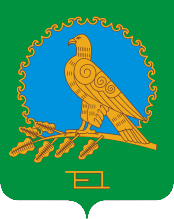           АДМИНИСТРАЦИЯСЕЛЬСКОГО ПОСЕЛЕНИЯИБРАЕВСКИЙ СЕЛЬСОВЕТМУНИЦИПАЛЬНОГО РАЙОНААЛЬШЕЕВСКИЙ РАЙОНРЕСПУБЛИКИ БАШКОРТОСТАН(ИБРАЕВСКИЙ СЕЛЬСОВЕТАЛЬШЕЕВСКОГО  РАЙОНАРЕСПУБЛИКИ БАШКОРТОСТАН)